Affordable & Fair Housing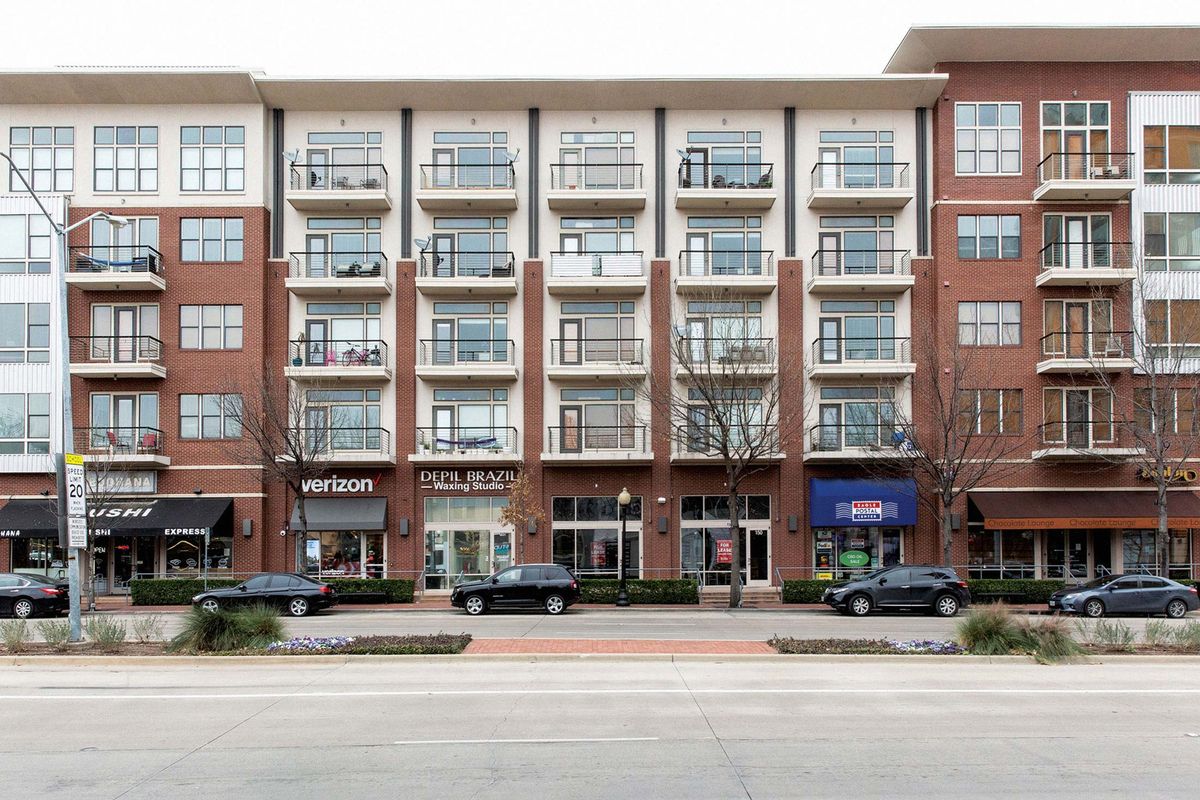 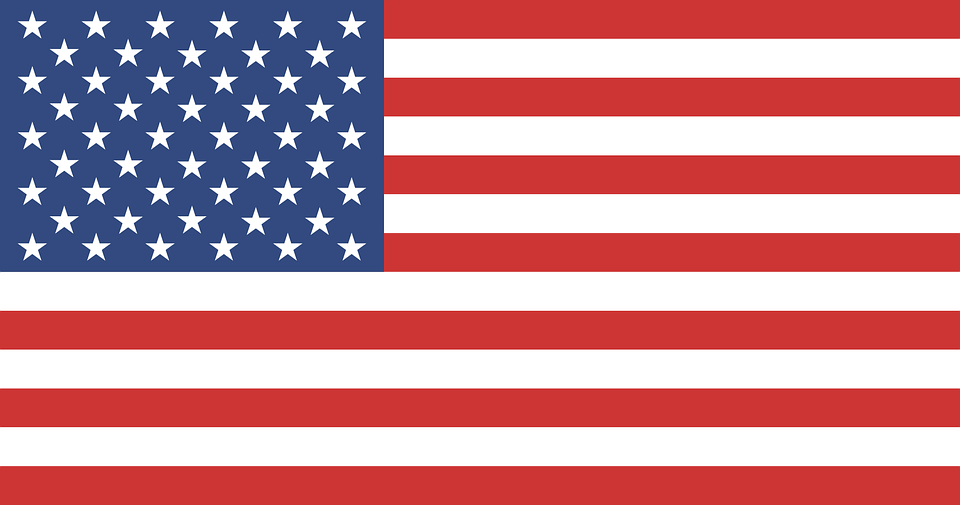 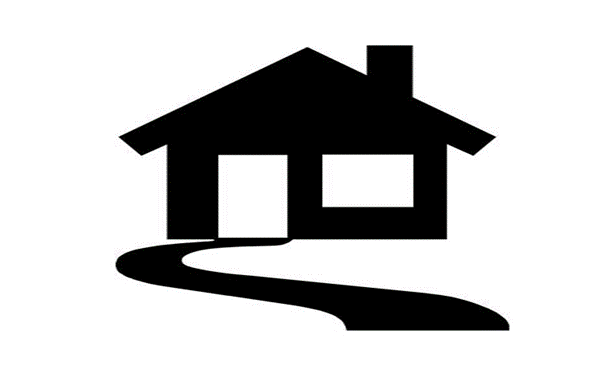 Carrboro Century Center100 N Greensboro Street, Carrboro NCAct now! Get your free ticket to celebrate the 29th Anniversary of the Americans with Disabilities Act at our housing and information resource fair.  Festivities will include live music, food, door prizes, and a raffle. Keynote speakers are Terence Staten, Center for Homeownership, and Lauren Basil, attorney at NC Fair Housing.  We welcome Volunteers community resource agencies and individuals desiring affordable and accessible housing to attend this celebration.  RAFFLE: enter last 4 digits of your phone number here __________ (keep for your records)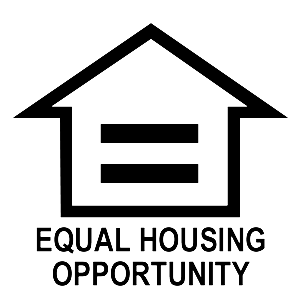 